РЕШЕНИЕВ соответствии с Решением Городской Думы Петропавловск-Камчатского городского округа от 31.10.2013 № 145-нд «О наградах и почетных званиях Петропавловск-Камчатского городского округа» Городская Дума Петропавловск-Камчатского городского округаРЕШИЛА:1. Наградить Почетными грамотами Городской Думы Петропавловск-Камчатского городского округа за значительный вклад в развитие на территории Петропавловск-Камчатского городского округа образования в результате многолетнего добросовестного труда, высокого уровня профессионализма и в связи с празднованием 80-летнего юбилея краевого государственного профессионального образовательного автономного учреждения «Камчатский морской энергетический техникум» следующих работников:Баркова Валерия Юрьевича – методиста;Вдовину Любовь Алексеевну – гардеробщика;Дзюбас Татьяну Николаевну – преподавателя;Дроздова Александра Емельяновича – заместителя директора по безопасности;Михайлова Сергея Николаевича – преподавателя;Моторину Кристину Олеговну – заместителя директора по учебной работе;Петровскую Елену Девришевну – преподавателя;Пеункову Наталью Валентиновну – преподавателя;Прощенок Галину Яковлевну – преподавателя;Ситчихину Ирину Витальевну – бухгалтера;Якимова Юрия Аркадьевича – преподавателя.2. Разместить настоящее решение на официальном сайте Городской Думы Петропавловск-Камчатского городского округа в информационно-
телекоммуникационной сети «Интернет».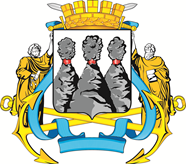 ГОРОДСКАЯ ДУМАПЕТРОПАВЛОВСК-КАМЧАТСКОГО ГОРОДСКОГО ОКРУГАот 06.11.2019 № 560-р24-я (внеочередная) сессияг.Петропавловск-КамчатскийО награждении Почетными грамотами Городской Думы Петропавловск-Камчатского городского округа работников краевого государственного профессионального образовательного автономного учреждения «Камчатский морской энергетический техникум»Председатель Городской Думы Петропавловск-Камчатского городского округа Г.В. Монахова